Ispit održan 30.01.2019. su položili sledeći studenti:Na upis ocene od 10:00h pozivaju se:Na usmeni ispit se pozivaju sledeći studenti:Usmeni ispit biće održan utorak, 05.02.2019. godine u 10:00h časova u učionici MI16.Usmeni ispit prvenstveno obuhvata gradivo o izboru materijala (označavanje metala, osobine i primena).U Novom Sadu 01.02.2019. godPredmetni nastavnik	Doc. dr Dragan Rajnović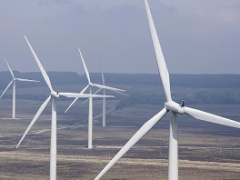 Rezultati ispitaElektromašinski materijaliR.br.Br. indeksaPrezimeImeBroj poena II Kolokvijum1GT 7/2018PavlovićAleksandra9,5III Kolokvijum1GT 11/2018MarkovićZoran7,5R.br.Br. indeksaPrezimeImeBroj poena1GT 4/2018MarkovićMilana78,02GT 17/2018SpoladorAnđela77,5VREMER.br.Br. indeksaPrezimeImeBroj poena10 h1GT 1/2018KostadinovićJovan69,410 h2GT 2/2018MihailovićMladen69,110 h3GT 7/2018PavlovićAleksandra68,110 h4GT 5/2018MišićSvjetlana67,710 h5GT 16/2018StošićStefan65,211 h6GT 18/2018NikolićPredrag64,611 h7GT 13/2018VukajlovićBogdan62,311 h8GT 8/2018PopovićŽivorad61,911 h9GT 9/2018BurlicaIsidora61,411 h10GT 6/2018BacićDanijela57,7